Dr. Abdul Wahab Shahid(awahabas88@hotmail.com)      PMDC No:55843-P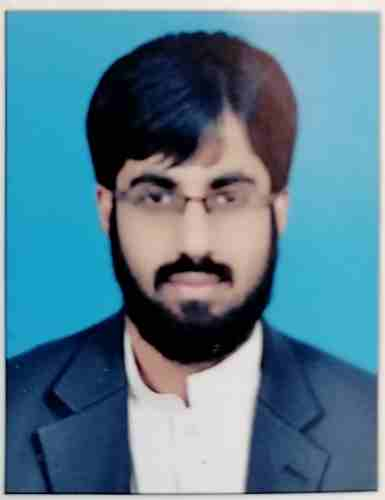 Personal Information:Name: Dr. Abdul Wahab ShahidAge: 35 YearsAddress: House # 44, Street # 20, G-13/3, IslamabadMarital Status: MarriedDate of Birth: 5th March, 1986Email: awahabas88@hotmail.comCell Number: 0333-5043648SKYPE ID: live:awahabas88Height: 5'7"Weight :64 KGCareer Objective:To continue my career as a Cardiologist at a topnotch facility considered as one of the world’s leading cardiology hospitals and to devote my skills in the treatment of patients with cardiovascular disorders.Education:Training & Experience:2009              House Job Medicine (6 Months)Holy Family Hospital , Rawalpindi wards :                     (3 months )OPD    :                     (1 months ) ER      :                      (1 month ) CCU   :                      (15 days)ICU     :                      (15 days)2010               House Job  Anesthesia (6 Months) Pakistan Institute of Medical Sciences PIMS,                       IslamabadGeneral Surgery OT    (2 months)Surgical ICU                  (2 months) ENT                               (1 month)MCH                               (1 month)2011              Medical Officer (6 months),Bahria town Phase VIII Hospital, RawalpindiMedicineSurgeryPediatricsEmergency2012- 2014    Training of Internal medicine ( 2 years), MU II Holy Family Hospital, Rawalpindi Male medical ward            (6 months)  Female medical ward       (6 months)  Emergency                          (6 months)  CCU                                      (2 months)  Gastroenterology              (2 months)  Nephrology                         (2 months)2015-2018      Training of Cardiology(3 years) ,Rawalpindi Institute of Cardiology  ,RawalpindiEmergency                                    (4 months)Inpatient                                       (3 months)OPD                                                (2 months)CCU                                                (4 months)ETT                                                 (2 months)ECHO LAB                                      (4 months)CATH LAB                                      (6 months)Nuclear Cardiology                      (2 months)Cardic surgery                               (2 months)CT Angiography                            (1 month)Electro physiology                        (2 months)Peadiatric cardiology                    (4 months)2018 till date  Medical officer  Rawalpindi institute of Cardiology , RawalpindiCCU                           ( 6 months )ECHO                         ( 6 months )Cardiology ward      ( 6 months )ER                               ( 4 months )2019-2022 Post Fellowship Experience,   (3 years) Rawalpindi institute of Cardiology, RawalpindiAdditional Qualification :2019                             FCPS CARDIOLOGY2016                             MRCP (UK) PART 1Procedures & Skills: EchocardiographyTOETemporary PacemakerPermanent PacemakerPericardiocentesisCoronary  Angiography  (800+)Radial AccessFemoral accessCarotid AngiographyGraft  studyPercutaneous Coronary  InterventionIV CannulaIV, IM InjectionsFoley’s CatheterizationNG TubeAscitic TapPleural TapETTLiver BiopsySB TubeLumber PunctureArterial TapCVP LineSpinal AnesthesiaSynopsis & Dissertation:Comparison of Angiographic findings in STEMI and NSTEMI patientsArticle :Impact of Angiotensin receptor neprilysin inhibitor on anxiety and depression in patients with heart failure Presentations:Complications of MIPeripartum cardiomyopathyGuidelines for MVRCT angiographyDiabetic NeuropathyApproach to patient with septic shockAcinatobector InfectionLong case on Multiple MylomaLong case on Autoimmune HepatitisPPI and risk of PneumoniaFried food consumption and BMIWorkshops:Basic Life SupportAdvanced Cardiac Life SupportEssential Surgical skills with emphasis on Emergency maternal &Child Health Program.Communication skillsIT skillsResearch and MethodologyDengue workshopConference:2018 Pakistan Live Interventional Cardiology Conference  ,Islamabad2014 International Gastroenterology Scientific Conference ,Rawalpindi2010 Tele Conference with French Delegation about ICU management , Islamabad2022 Pakistan Live Interventional Cardiology Conference  ,IslamabadReferences:Provided when required.YearQualificationInstitutionGrade2004-9M.B.B.SInternational Islamic Medical College, Riphah UniversityA2003HSSCInternational School & College of Pakistan, Khaitan, KuwaitA2001SSCGulf Pakistan English School & College, Fahaheel, KuwaitA